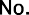 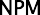 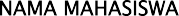 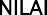 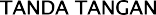 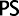 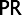 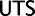 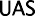 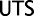 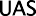 Catatan :	MEDAN....................................................................Persentase PenilaianPS	: Partisipasi	10%PR	: Tugas dan Aktivitas di Dalam Kelas	50%UTS   : Ujian Tengah Semester	15%UAS   : Ujian Akhir Semester	25%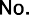 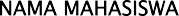 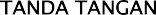 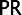 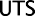 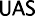 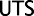 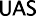 Catatan :	MEDAN....................................................................Persentase PenilaianPS	: Partisipasi	10%PR	: Tugas dan Aktivitas di Dalam Kelas	50%UTS   : Ujian Tengah Semester	15%UAS   : Ujian Akhir Semester	25%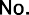 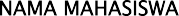 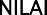 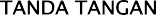 Catatan :	MEDAN....................................................................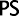 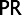 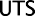 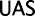 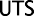 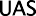 Persentase PenilaianPS	: Partisipasi	10%PR	: Tugas dan Aktivitas di Dalam Kelas	50%UTS   : Ujian Tengah Semester	15%UAS   : Ujian Akhir Semester	25%Kisaran Penentuan Nilai	Diketahui OlehWakil Dekan Bidang Akademik* Beri tanda X bagi peserta yang tidak hadir	Dr. NADRA IDEYANI VITA, M.Si NIDN.5414522Mata Kuliah / SKS: PUBLISITAS / 3Mata Kuliah / SKS: PUBLISITAS / 3Kode Mata Kuliah: IKM53065Kode Mata Kuliah: IKM53065Tingkat/Semester: IV / 4Tingkat/Semester: IV / 4Dosen Pengasuh: Dr. FAUJI WIKANDA, S.Pd.I, M.Pd.IDosen Pengasuh: Dr. FAUJI WIKANDA, S.Pd.I, M.Pd.IDosen Penguji: Dr. FAUJI WIKANDA, S.Pd.I, M.Pd.IDosen Penguji: Dr. FAUJI WIKANDA, S.Pd.I, M.Pd.IHari/Tanggal: JUM`AT / 29 APRIL 2022Hari/Tanggal:Waktu: 10:40-11:40 WIBWaktu:Kelas/Ruang: D1 / III.5Kelas/Ruang:No.NPMNAMA MAHASISWANILAINILAINILAINILAITANDA TANGANTANDA TANGANNo.NPMNAMA MAHASISWAPSPRUTSUASUTSUAS1.198530116ZAHRA MILLENIA2.198530168JOYCE GABY NATASHA BR. PANJAITAN3.208530002WAHYU PERSADA PUTRA4.208530014LENI HERLINA LAHAGU5.208530017NADA ALMADIAH IRAWAN6.208530018JULIANA DAMANIK7.208530021FRANS MICHAEL SAMOSIR8.208530022JIHAN ZAHIRAH9.208530023MITHA YULIA SARI10.208530029JODI SETIAWAN11.208530030ALICIA FAZIRA12.208530033NEYSA TIARA BR SITEPU13.208530034AGATHA SYAFITRI14.208530037SRI WIDIASTI15.208530043VIVIT TIO DORA BR. SIAGIAN16.208530046CITRA ANDINI17.208530048MUHAMMAD RIVALDI18.208530052AZRILIA PUTRI19.208530061JAHWA FADILAH20.208530062SYAH INDAH ARMADANIMata Kuliah / SKS: PUBLISITAS / 3Mata Kuliah / SKS: PUBLISITAS / 3Kode Mata Kuliah: IKM53065Kode Mata Kuliah: IKM53065Tingkat/Semester: IV / 4Tingkat/Semester: IV / 4Dosen Pengasuh: Dr. FAUJI WIKANDA, S.Pd.I, M.Pd.IDosen Pengasuh: Dr. FAUJI WIKANDA, S.Pd.I, M.Pd.IDosen Penguji: Dr. FAUJI WIKANDA, S.Pd.I, M.Pd.IDosen Penguji: Dr. FAUJI WIKANDA, S.Pd.I, M.Pd.IHari/Tanggal: JUM`AT / 29 APRIL 2022Hari/Tanggal:Waktu: 10:40-11:40 WIBWaktu:Kelas/Ruang: D1 / III.5Kelas/Ruang:No.NPMNAMA MAHASISWANILAINILAINILAINILAITANDA TANGANTANDA TANGANNo.NPMNAMA MAHASISWAPSPRUTSUASUTSUAS21.208530063RIFKA AFRIYANTI SIMORANGKIR22.208530064RUT NAOMI VERITA SIMANJUNTAK23.208530070KIKI IRSANI LAIA24.208530071HERU SUGAMA25.208530072VIONA SYAHARI26.208530074TONGGO TUTI ELFRIDO SINAGA27.208530077DELIMA JULETA BR. NAPITUPULU28.208530078MUHAMMAD AGUNG BEY29.208530082MUHAMMAD ABIR SIDDIQ30.208530083ROSANNI RISMAYATI ARUAN31.208530084ZAHIRAH NADHIRA SINAGA32.208530091DICKY SURYA AMANDA33.208530092CAHAYA RAHMAYANI NASUTION34.208530093AIDIL PRATAMA35.208530104FRANCES ADITYA GINTING36.208530113AQILLA SYAFINAZ ISKANDAR37.208530117NAZIRAH AZIZ38.208530118RAYMONEZ MARIO NEHEMIA PURBA DASUHA39.208530121APRI AYUWANDA40.208530128WIDYA LIANTY ANDALANI HUTAJULUMata Kuliah / SKS: PUBLISITAS / 3Mata Kuliah / SKS: PUBLISITAS / 3Kode Mata Kuliah: IKM53065Kode Mata Kuliah: IKM53065Tingkat/Semester: IV / 4Tingkat/Semester: IV / 4Dosen Pengasuh: Dr. FAUJI WIKANDA, S.Pd.I, M.Pd.IDosen Pengasuh: Dr. FAUJI WIKANDA, S.Pd.I, M.Pd.IDosen Penguji: Dr. FAUJI WIKANDA, S.Pd.I, M.Pd.IDosen Penguji: Dr. FAUJI WIKANDA, S.Pd.I, M.Pd.IHari/Tanggal: JUM`AT / 29 APRIL 2022Hari/Tanggal:Waktu: 10:40-11:40 WIBWaktu:Kelas/Ruang: D1 / III.5Kelas/Ruang:No.NPMNAMA MAHASISWANILAINILAINILAINILAITANDA TANGANTANDA TANGANNo.NPMNAMA MAHASISWAPSPRUTSUASUTSUAS41.208530130NISA CHAIRANI42.208530134ANDRIY SHEVA RAMADHAN43.208530156ADELIA NATACHA44.208530168ZEFLYN OLIVIA